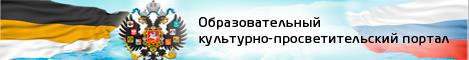 рамках «Образовательного культурно – просветительского портала» Отечество.ру (http://ote4estvo.ru/ ) формируется уникальный раздел Семья Победы.Цель мероприятия: Воспитание исторической грамотности и чувства патриотизма у подрастающего поколения, формирование чувства сопричастности с происходившими историческими событиями в годы войны.Задачи:Показать масштабы трагедии Великой Отечественной войны и величие подвига советского народа.Донести мысль о необходимости преемственности поколений.Расширить знания учащихся о Великой Отечественной войне;Воспитывать чувство патриотизма, любви к Родине;Воспитывать уважение к пожилым людям: ветеранам войны, труженикам тыла, чувство гордости за народ – победитель, воспитывать чувство сопереживания, сострадания за тех, кто пережил годы войны.Вызвать чувство гордости, желание подражать героям, на их примерах учиться стойкости и мужествуРазвивать творческие способности учащихся, навыки устной речи, выразительного чтения;Воспитывать интерес к героическому прошлому своей страны.Мы приглашаем граждан России и других дружественных стран принять участие в формирование раздела. Любой желающий может прислать нам историю своих родных и близких, которые пережили Великую отечественную Войну. Рассказать о воинских и трудовых подвигах народа!Все истории будут опубликованы на сайте в разделе – ( http://www.ote4estvo.ru/semya-pobedy/ ).Нашу инициативу уже поддержали школьники из МАОУ "Экспериментальный лицей "Научно-образовательный комплекс", г. Усть-Илимск и предоставили материалы с конференции "Давайте, люди, никогда об этом не забудем!"Мы приглашаем всех заинтересованных принять участие в формирование раздела. Для публикации материала, Вам нужно:Зарегистрироваться http://www.ote4estvo.ru/index.php?do=new_registerДобавить публикацию http://www.ote4estvo.ru/addnews.htmlТак же свои работы Вы можете прислать на почту 9may@ote4estvo.ru